CBS Group CEO Says 2020 Showed Value of Local NewsLocal news ratings spiked this year as viewers sought information on the pandemic, protests and wildfires, and CBS Television Stations president and CEO Peter Dunn says 2020 demonstrated the medium's importance. Stations worked cooperatively to keep audiences informed amid the pandemic, which also taught broadcasters how much of their work can be done remotely, Dunn adds.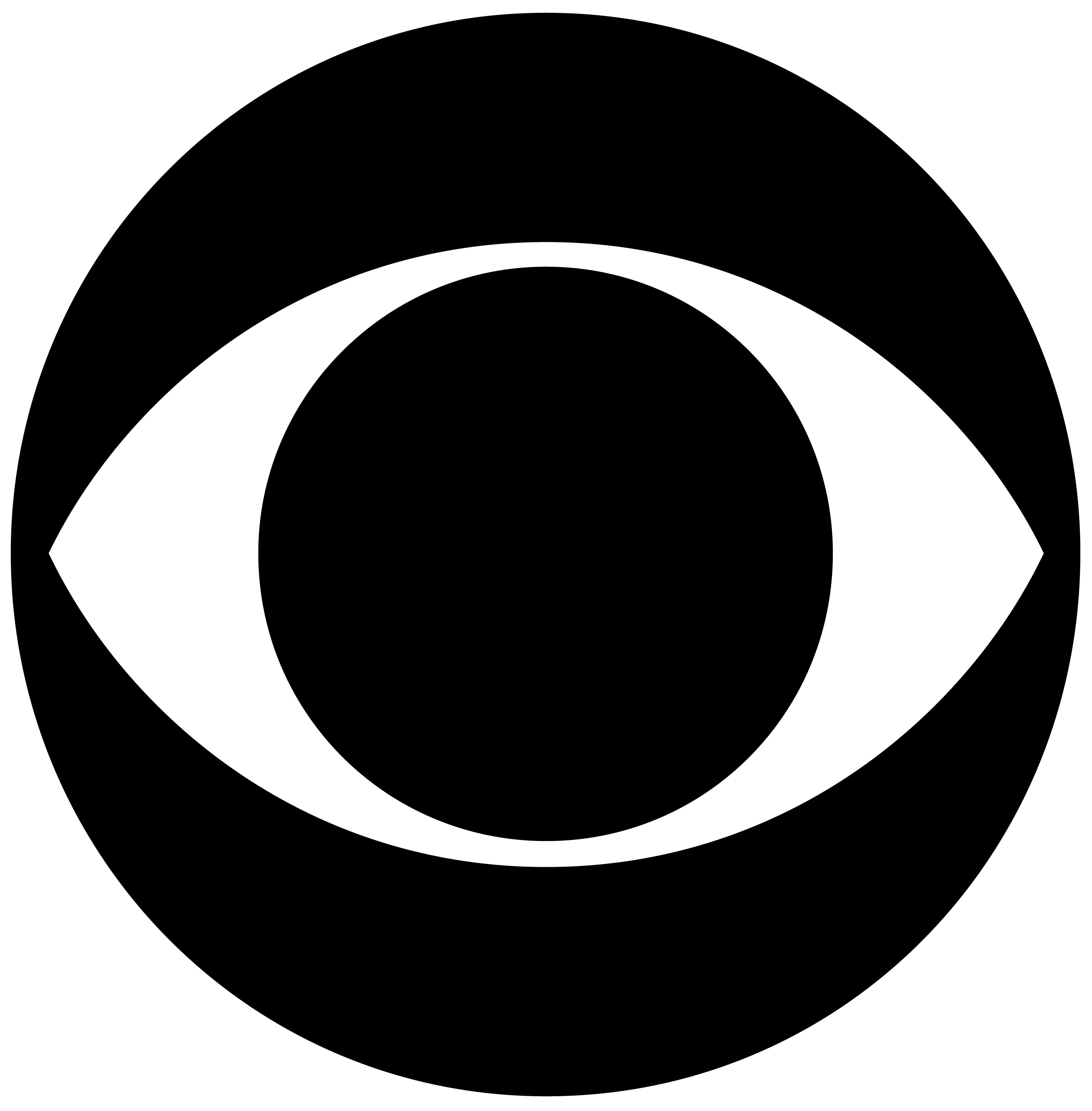 Next TV/Broadcasting+Cable 12/14/20https://www.nexttv.com/features/cbs-stations-chief-peter-dunn-sees-bright-spots-in-harrowing-2020?utm_source=SmartBrief&utm_medium=email&utm_campaign=45863C53-9E40-4489-97A3-CC1A29EF491D&utm_content=4310E653-F072-4DFC-813D-381F0B6106BC